   Профилактика заболеваний, передающихся половым путем – комплекс оздоровительных мер, направленных на предупреждение возникновения патологий и устранение факторов риска. ЗППП – венерическая патология, основным путем распространения которой является незащищенный половой акт. Несмотря на то, что все ЗППП отличаются происхождением и проявляются различными клиническими симптомами, они имеют общие черты: являются высоко контагиозными и очень опасными для здоровья человека.   В России ситуация с половыми инфекциями за последнее десятилетие приобрела характер эпидемии. Причины данной проблемы вполне понятны: изменение сексуального поведения у людей и появление различных видов контрацепции. У молодежи сформировалась уверенность в том, что современная медицина может справиться с любым заболеванием, в том числе и венерическим.  Сексуально активные женщины и мужчины всегда рискуют подхватить ИППП не зависимо от социального статуса и материального положения. Представление о том, что венерическими заболеваниями болеют исключительно лица, ведущие беспорядочную половую жизнь и употребляющие алкоголь, не вполне оправдано. Обезопасить себя на 100% просто нереально. Снизить вероятность заражения можно, соблюдая простые правила профилактики. Источником и резервуаром инфекции является больной человек. Микроорганизмы, вызывающие ЗППП, обладают высокой восприимчивостью к изменяющимся условиям окружающей среды. Возбудителями патологии являются вирусы, бактерии, грибы и простейшие. Смешанная форма инфекции встречается у лиц с асоциальным поведением, ведущих беспорядочную половую жизнь без предохранения.Пути передачи:Основным, но не единственным, путем распространения инфекции является половой. Заражение происходит во время вагинального, орального или анального контакта.Большинство вирусных половых инфекций передаются контактно-бытовым путем. При нарушении целостности кожи или слизистой оболочки формируются входные ворота инфекции. Заражение происходит при поцелуе, тесном объятии, через предметы обихода. Инфицирование возможно в общественных местах — бассейнах, банях, саунах.Практически все венерические заболевания распространяются вертикальным путем от больной матери плоду внутриутробно или новорожденному по время родов. В результате у детей с первых дней жизни развиваются различные патологии.Некоторые ЗППП распространяются парентеральным путем при использовании нестерильного шприца. Это основной путь передачи сифилитической и ВИЧ-инфекции.Профилактические мероприятия.  Первичная профилактика ЗППП проводится до инфицирования и заключается в информировании групп повышенного риска о существующих патологиях, методах контрацепции, механизме передачи инфекции, симптоматике венерических заболеваний и их последствиях. Специалисты должны проводить беседы с населением об изменении сексуального поведения современного человека.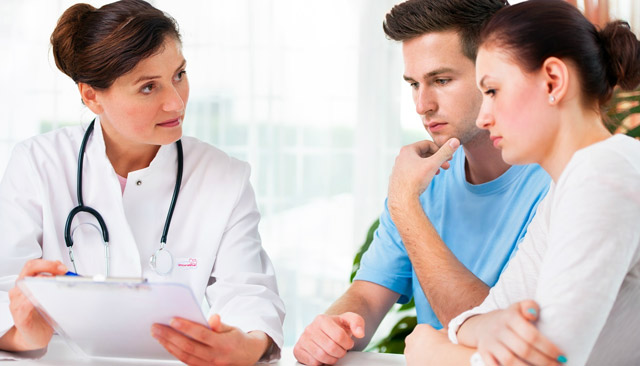 Вторичная профилактика проводится после полового акта и подразумевает работу с носителями ЗППП или больными людьми, целями которой являются: предупреждение заражения окружающих и развития осложнений у заболевших.Общественная или социальная профилактика ИППП проводится на государственном уровне, преимущественно среди подростков, еще не вступивших в половую жизнь. Девушкам и парням следует объяснить, как предохраняться от ЗППП и как себя вести в случае обнаружения таких болезней.Особое место в социальной профилактике ЗППП занимают информационные сообщения. Предупреждения о риске заражения венерическими заболеваниями заставляют задумываться молодежь о своем сексуальном поведении. Пропаганда здорового образа жизни, межполовых отношений, отказ от наркотиков — основные направления санитарно-просветительской работы.Индивидуальная профилактика инфекций, передающихся половым путем, занимает ведущие место среди мероприятий, предупреждающих их распространение.Правила индивидуальной профилактики:Избегать случайных половых связей и заниматься сексом с одним половым партнером. Даже самые «приличные» люди не всегда являются здоровыми. Большинство венерических заболеваний протекают бессимптомно. Супружеская верность и моногамность — единственно верные средства от венерических болезней.Применять барьерные методы контрацепции — презервативы. Сексуально активным мужчинам и женщинам необходимо помнить, что эти средства контрацепции при половых актах не оказывают 100% защиты. Иногда они рвутся. Очаг поражения может располагаться на мошонке, лобке, бедрах, клиторе и прочих зонах, не покрывающихся презервативом. Если имеются повреждения на коже и слизистой оболочке, инфицирование неизбежно.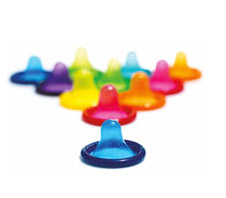 Медикаментозная профилактика заключается в применении лекарственных средств, обладающих противомикробным действием: спермицидов, местных антисептиков, системных антибиотиков. Спермициды — местные дезинфицирующие средства, выпускаемые в различных лекарственных формах. Их основное действие – подавление активности сперматозоидов, а защита от ЗППП выражена слабо. Наиболее популярными и эффективными среди них являются свечи и таблетки «Контрацептин-Т», «Фарматекс», «Патентекс Овал». Для профилактики половых инфекций традиционно используют простейшие средства – медицинский спирт или раствор марганцовки, а также специально разработанные препараты – «Бетадин», «Мирамистин», «Хлоргексидин». По окончании полового акта эти препараты вводят во влагалище и уретру, ими полощут рот, обрабатывают наружные половые органы. Процесс обеззараживания происходит довольно быстро и очень эффективно. Антибиотики принимают в экстренных случаях в «ударной» дозе однократно для предупреждения распространения инфекции. Эффективность спермицидов и антисептиков существенно возрастает, когда они используются вместе с презервативом.Избегать половых контактов с людьми из группы риска, контактирующих с кровью – медсестрами, стоматологами, косметологами, хирургами, лицами, которым проводилось переливание или очищение крови. Презервативом необходимо пользоваться, если половой партнер является наркоманом, предпочитает групповой секс, свингерство, занимается проституцией.Соблюдать гигиенические нормы и правила личной гигиены, использовать индивидуальные средства и предметы гигиены, секс-игрушки, косметические принадлежности, белье, полотенца. Требовать того же от полового партнера.Женщинам посещать гинеколога один раз в полгода, а мужчинам уролога один раз в год.Прививаться против вирусной инфекции — гепатита, папилломы человека.После незащищенного акта и появления характерных клинических признаков необходимо срочно посетить врача.Своевременно лечить выявленные вирусы и бактерии, во время терапии воздержаться от половой жизни.